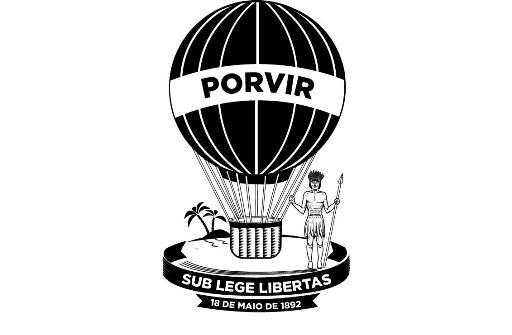 GOVERNODESERGIPEREQUERIMENTO DE FUNCIONÁRIOAUTORIDADE A QUE É DIRIGIDO:Secretário de Estado da Segurança PúblicaAUTORIDADE A QUE É DIRIGIDO:Secretário de Estado da Segurança PúblicaAUTORIDADE A QUE É DIRIGIDO:Secretário de Estado da Segurança PúblicaAUTORIDADE A QUE É DIRIGIDO:Secretário de Estado da Segurança PúblicaAUTORIDADE A QUE É DIRIGIDO:Secretário de Estado da Segurança PúblicaSIGLA DO ÓRGÃO:SSP/SENOME DO(A) REQUERENTE: Digite Seu Nome CompletoNOME DO(A) REQUERENTE: Digite Seu Nome CompletoNOME DO(A) REQUERENTE: Digite Seu Nome CompletoNOME DO(A) REQUERENTE: Digite Seu Nome CompletoNOME DO(A) REQUERENTE: Digite Seu Nome CompletoC.P.F. DO(A) REQUERENTE:999.999.999-00ENDEREÇO RESIDÊNCIAL:Rua Professor Miguel Rezende, 072 – bairro Atalaia, Aracaju/SEENDEREÇO RESIDÊNCIAL:Rua Professor Miguel Rezende, 072 – bairro Atalaia, Aracaju/SEENDEREÇO RESIDÊNCIAL:Rua Professor Miguel Rezende, 072 – bairro Atalaia, Aracaju/SEENDEREÇO RESIDÊNCIAL:Rua Professor Miguel Rezende, 072 – bairro Atalaia, Aracaju/SEENDEREÇO RESIDÊNCIAL:Rua Professor Miguel Rezende, 072 – bairro Atalaia, Aracaju/SETELEFONE:(79) 99159-0036CARGO OU FUNÇÃO:   Cargo...CARGO OU FUNÇÃO:   Cargo...CARGO OU FUNÇÃO:   Cargo...CARGO OU FUNÇÃO:   Cargo...E-MAIL:e-mail@hotmail.comE-MAIL:e-mail@hotmail.comÓRGÃO E UNIDADE DE LOTAÇÃO:Lotação...ÓRGÃO E UNIDADE DE LOTAÇÃO:Lotação...ÓRGÃO E UNIDADE DE LOTAÇÃO:Lotação...ÓRGÃO E UNIDADE DE LOTAÇÃO:Lotação...ÓRGÃO E UNIDADE DE LOTAÇÃO:Lotação...ÓRGÃO E UNIDADE DE LOTAÇÃO:Lotação...DIGITE “X”, EM APENAS UM QUADRO, A ESQUERDA DO OBJETO DO REQUERIMENTO: DIGITE “X”, EM APENAS UM QUADRO, A ESQUERDA DO OBJETO DO REQUERIMENTO: DIGITE “X”, EM APENAS UM QUADRO, A ESQUERDA DO OBJETO DO REQUERIMENTO: DIGITE “X”, EM APENAS UM QUADRO, A ESQUERDA DO OBJETO DO REQUERIMENTO: DIGITE “X”, EM APENAS UM QUADRO, A ESQUERDA DO OBJETO DO REQUERIMENTO: DIGITE “X”, EM APENAS UM QUADRO, A ESQUERDA DO OBJETO DO REQUERIMENTO: Abono de faltaIndenização de férias e de 13° Cargo ComissionadoIndenização de férias e de 13° Cargo ComissionadoIndenização de férias e de 13° Cargo ComissionadoAbono de permanênciaIndenização de férias e Gratif. Natalina (Cargo Efetivo)Indenização de férias e Gratif. Natalina (Cargo Efetivo)Indenização de férias e Gratif. Natalina (Cargo Efetivo)Adicional noturnoIndenização de licença prêmioIndenização de licença prêmioIndenização de licença prêmioAfastamento para cursoIndenização rescisão contrato temporário Indenização rescisão contrato temporário Indenização rescisão contrato temporário Alteração de enquadramento – Pós-graduaçãoLiberação dirigente sindicalLiberação dirigente sindicalLiberação dirigente sindicalAlteração de referência graduação Licença adoçãoLicença adoçãoLicença adoçãoAuxílio-doença Licença especial militarLicença especial militarLicença especial militarAverbação de tempo contributivoLicença para trato particularLicença para trato particularLicença para trato particularCertidão Negativa de Processos Administrativos DisciplinaresLicença para mandato sindicalLicença para mandato sindicalLicença para mandato sindicalConcessão de FINATEPensão especial de militar- Revisão de cotasPensão especial de militar- Revisão de cotasPensão especial de militar- Revisão de cotasConcessão de Licença-prêmioRedução de carga horáriaRedução de carga horáriaRedução de carga horáriaConsignação de CAPEMIReenquadramentoReenquadramentoReenquadramentoConcessão de Licença-PrêmioRegistro de falta e desconto de vencimentos em folhaRegistro de falta e desconto de vencimentos em folhaRegistro de falta e desconto de vencimentos em folhaDesaverbaçãoRemoçãoRemoçãoRemoçãoDireito do servidor público presoRessarcimento – Taxa escolarRessarcimento – Taxa escolarRessarcimento – Taxa escolarGratificação atividade pedagógicaRessarcimento de contribuição previdenciáriaRessarcimento de contribuição previdenciáriaRessarcimento de contribuição previdenciáriaInativação de militarRetificação data de início de exercícioRetificação data de início de exercícioRetificação data de início de exercícioIncorporação de funçãoRetroatividade de titulação Retroatividade de titulação Retroatividade de titulação Indenização de auxílio transporteRevisão anual de vencimentosRevisão anual de vencimentosRevisão anual de vencimentosIndenização de diárias - PMSaldo de proventosSaldo de proventosSaldo de proventosIndenização de férias - MilitarTransporte de servidor acompanhado de cão-guiaTransporte de servidor acompanhado de cão-guiaTransporte de servidor acompanhado de cão-guiaXOutro → Diferença de RETAE ref. período de set.2017 a mai.2018.Outro → Diferença de RETAE ref. período de set.2017 a mai.2018.Outro → Diferença de RETAE ref. período de set.2017 a mai.2018.Outro → Diferença de RETAE ref. período de set.2017 a mai.2018.Outro → Diferença de RETAE ref. período de set.2017 a mai.2018.Solicita concessão do pedido constante do presente requerimento.Nestes termos.                                                                    P. deferimento.                                                                                                                                           Data: ____/____/_______.Solicita concessão do pedido constante do presente requerimento.Nestes termos.                                                                    P. deferimento.                                                                                                                                           Data: ____/____/_______.Solicita concessão do pedido constante do presente requerimento.Nestes termos.                                                                    P. deferimento.                                                                                                                                           Data: ____/____/_______.Solicita concessão do pedido constante do presente requerimento.Nestes termos.                                                                    P. deferimento.                                                                                                                                           Data: ____/____/_______.Solicita concessão do pedido constante do presente requerimento.Nestes termos.                                                                    P. deferimento.                                                                                                                                           Data: ____/____/_______.Solicita concessão do pedido constante do presente requerimento.Nestes termos.                                                                    P. deferimento.                                                                                                                                           Data: ____/____/_______. OBSERVAÇÃO: REQUERIMENTO com base no Parecer da PGE n.º 5626/2022, vinculado ao Processo E-doc n.º 1412/2022-CONS.JURIDICA-SSP, que tem sua conclusão pela possibilidade jurídica do pagamento administrativo das diferenças dos valores pagos a título de RETAE no período de setembro/2017 a maio/2018, com a devida atualização do valor de acordo com Taxa Selic acumulada no período.Qualquer resposta ao presente requerimento, deve ser encaminhada ao interessado, com cópia para o Sinpol Sergipe, para o seguinte endereço de e-mail: <juridico@sinpolsergipe.org.br>.